V TEM TEDNU SMO IGRALI ČEBELJI NOGOMET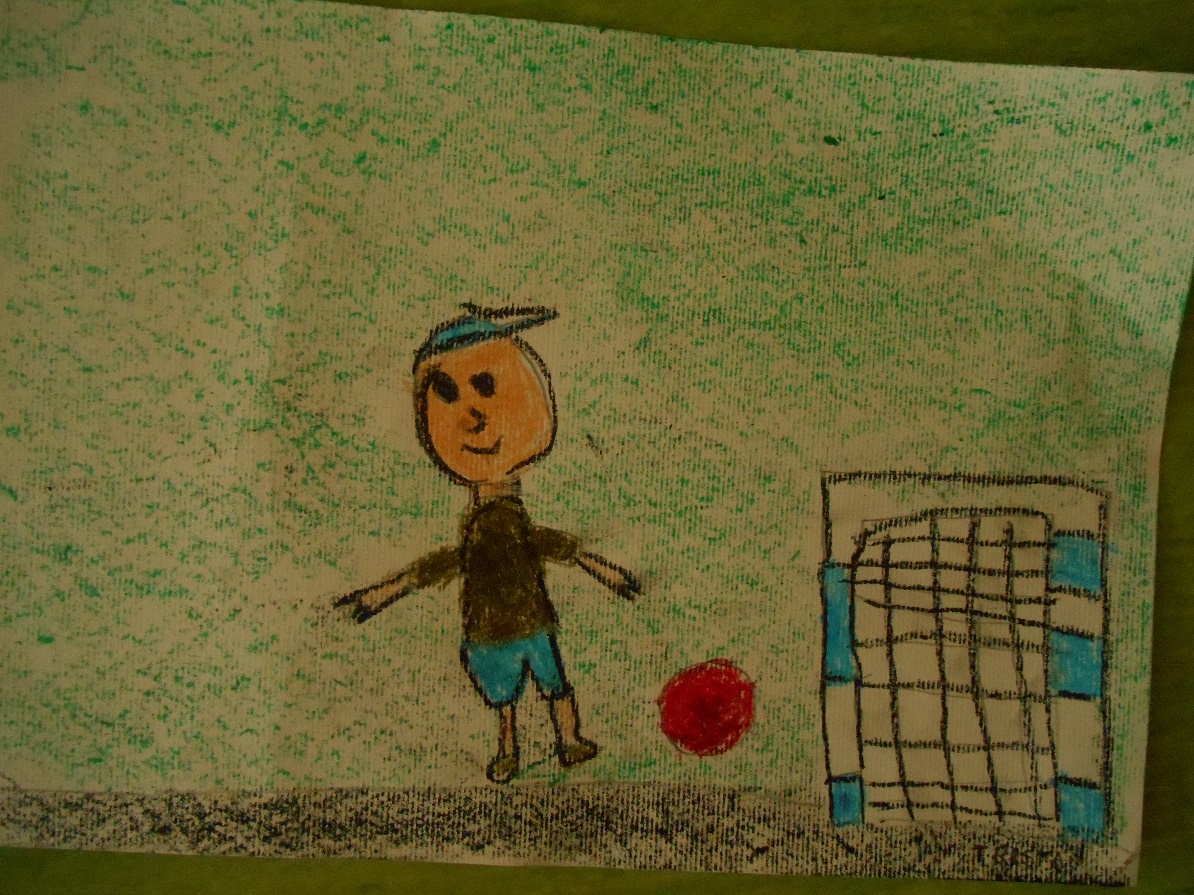 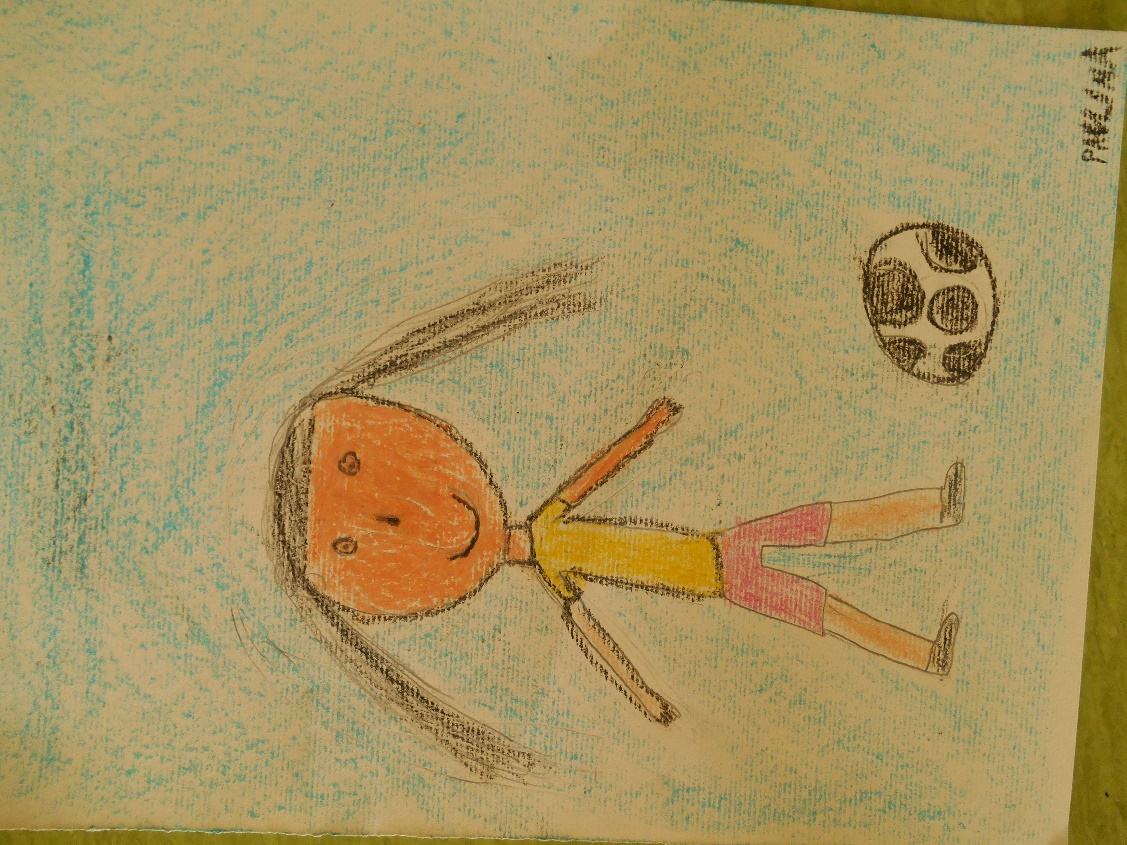 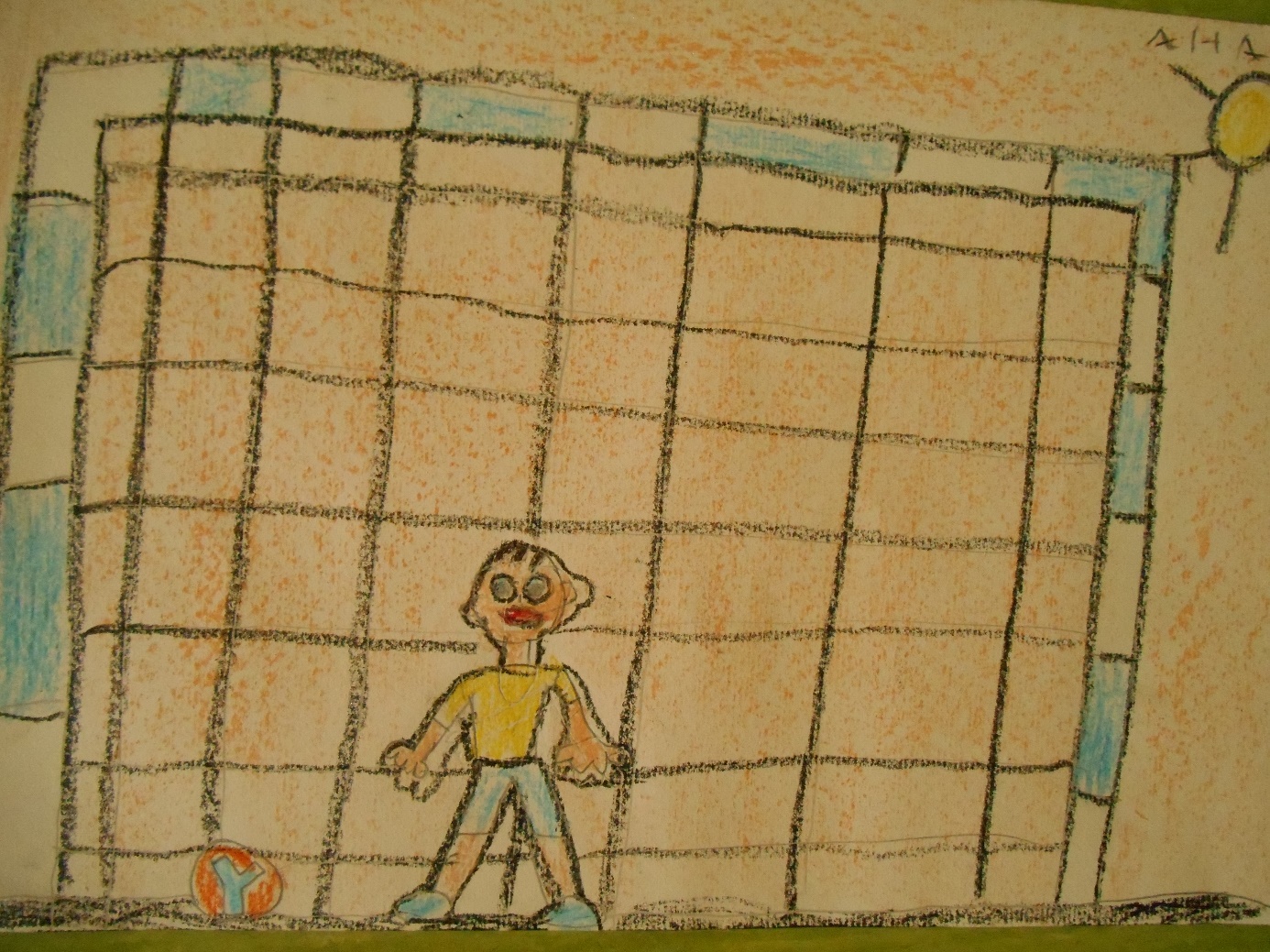 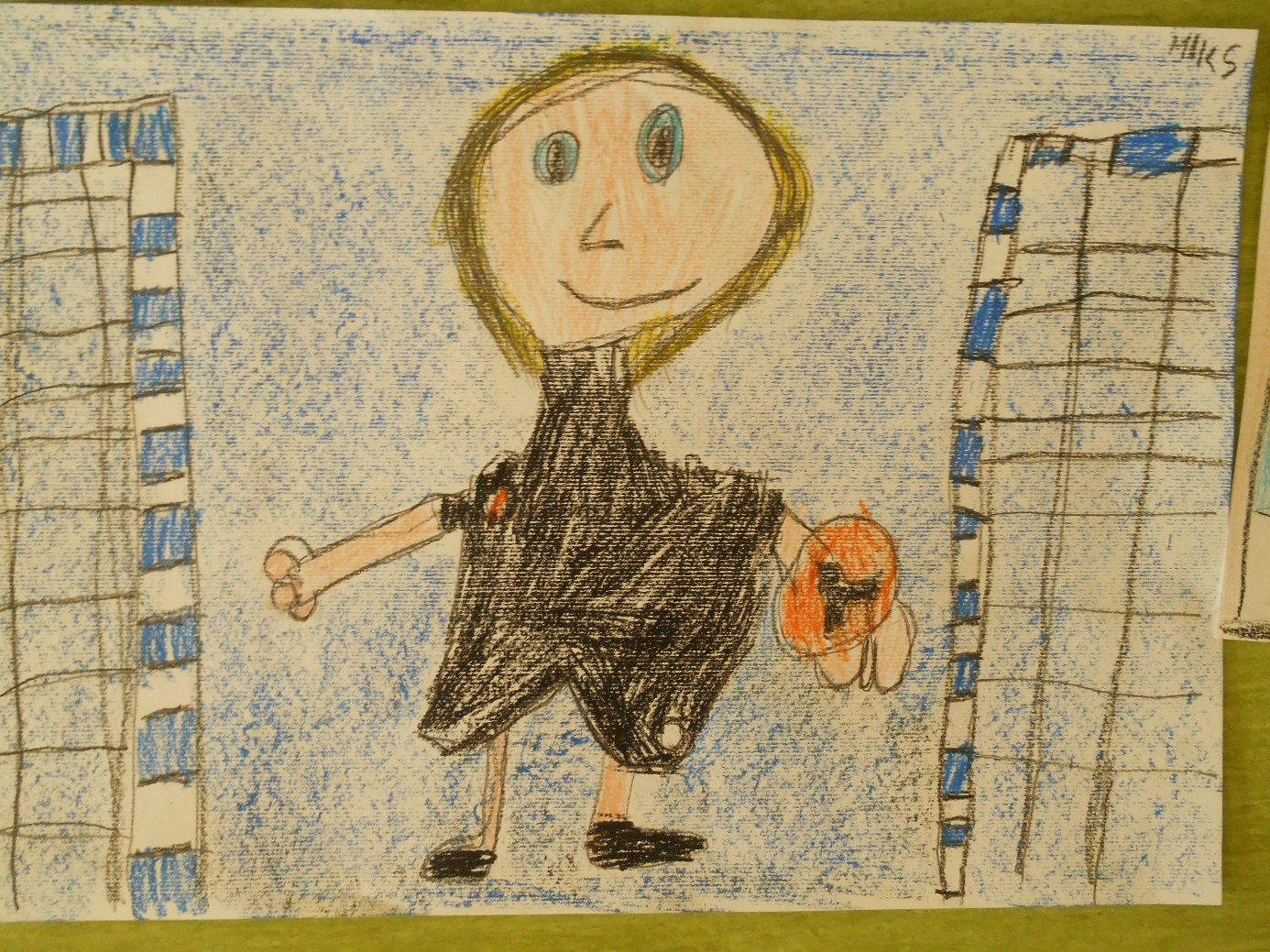 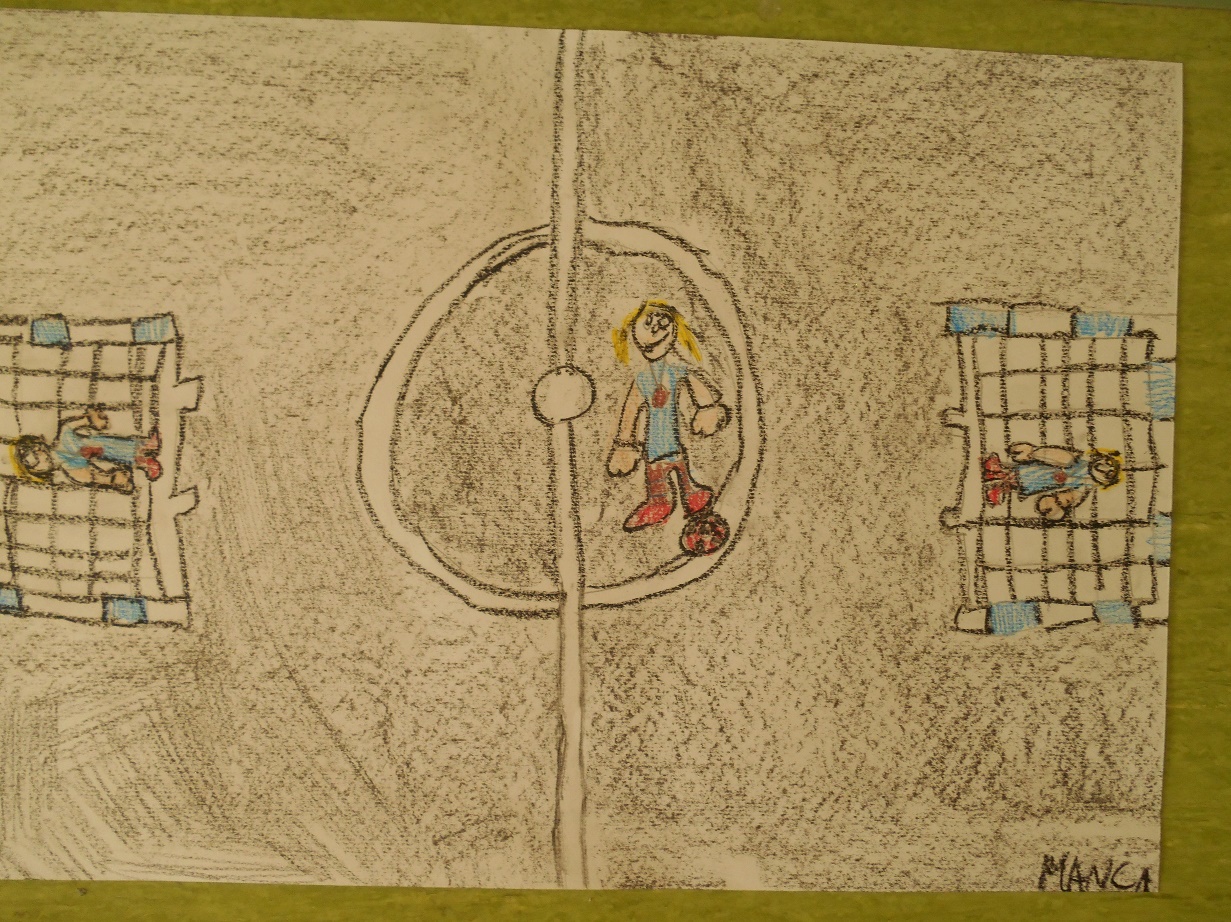 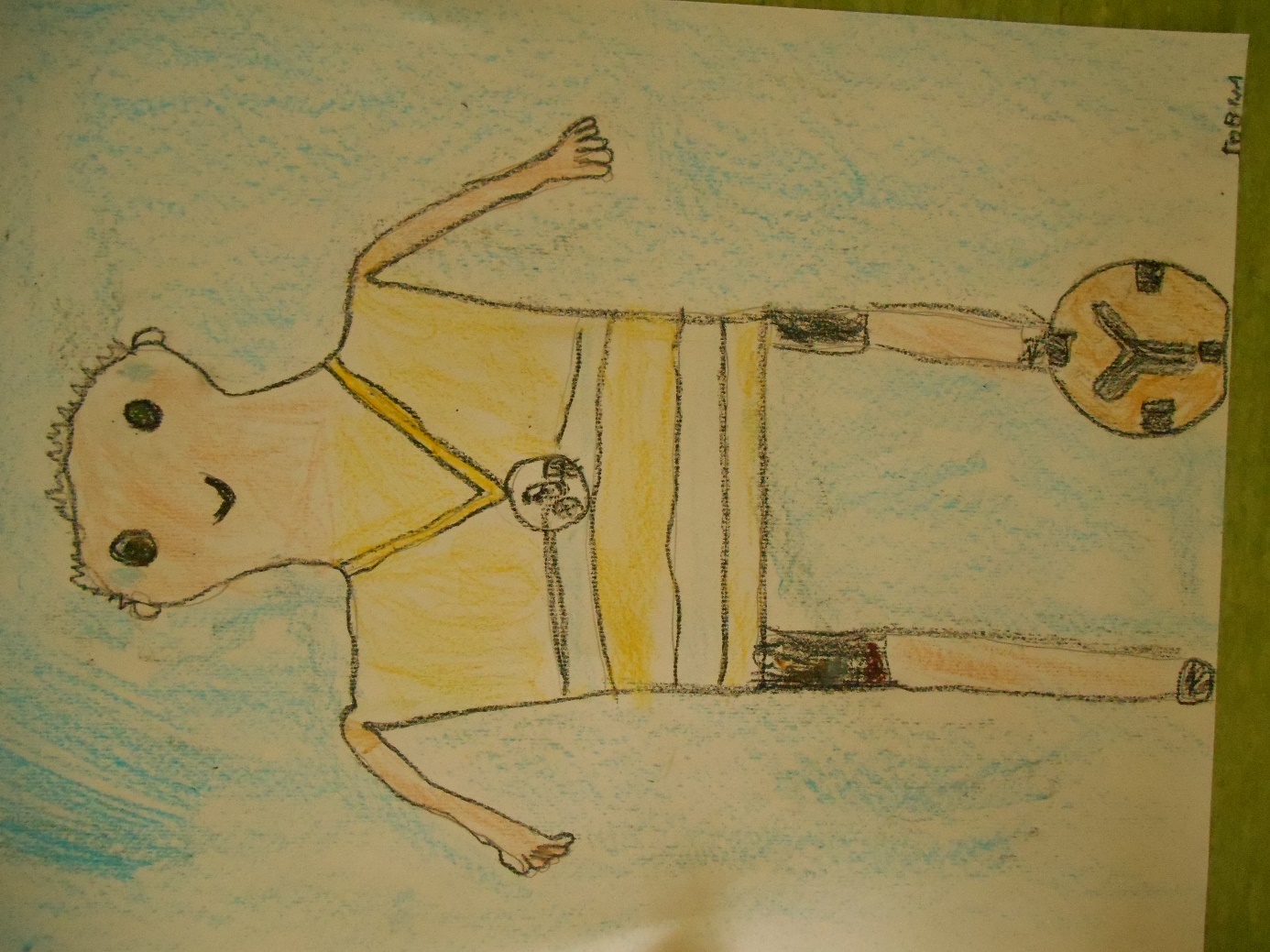 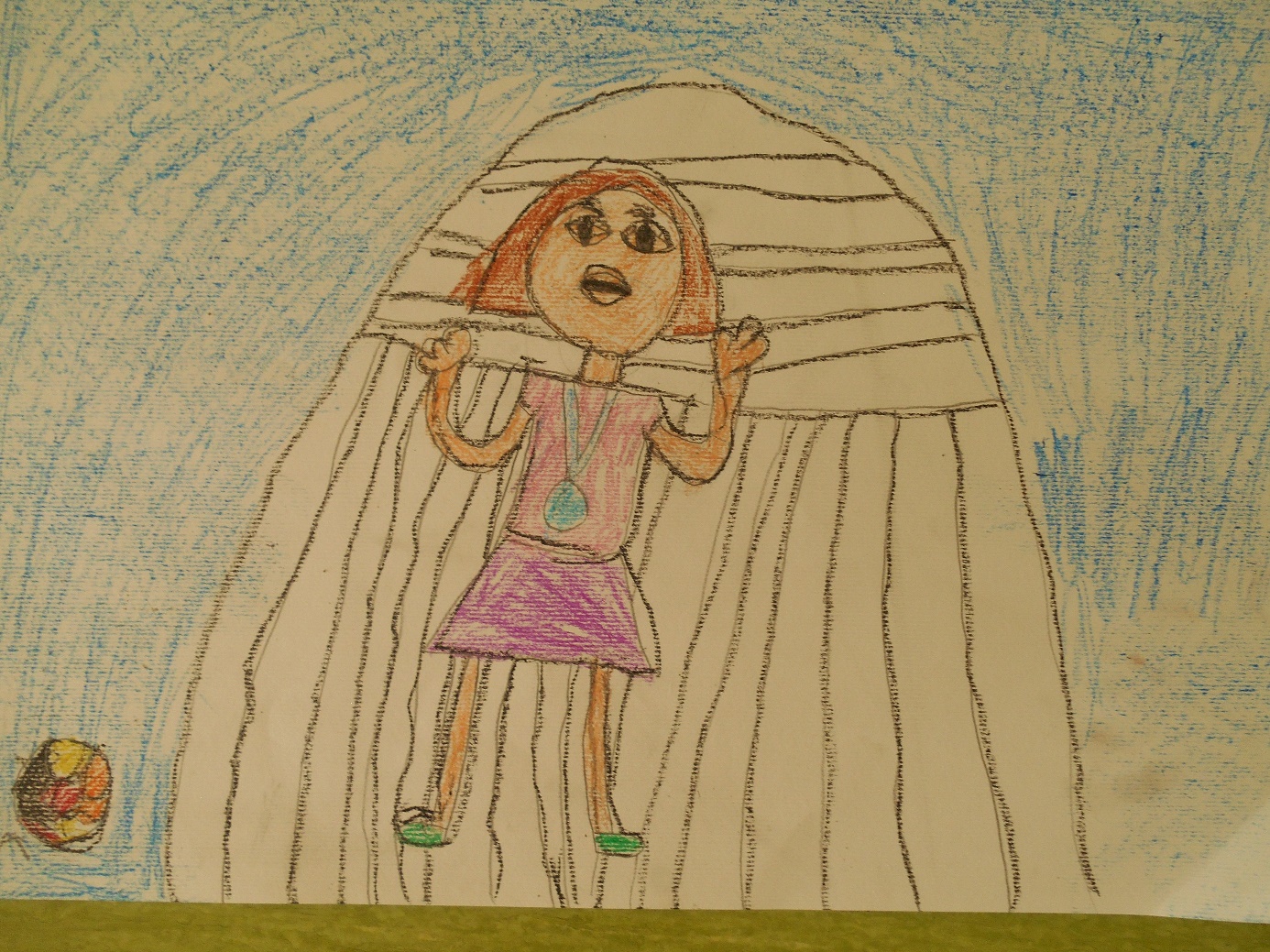 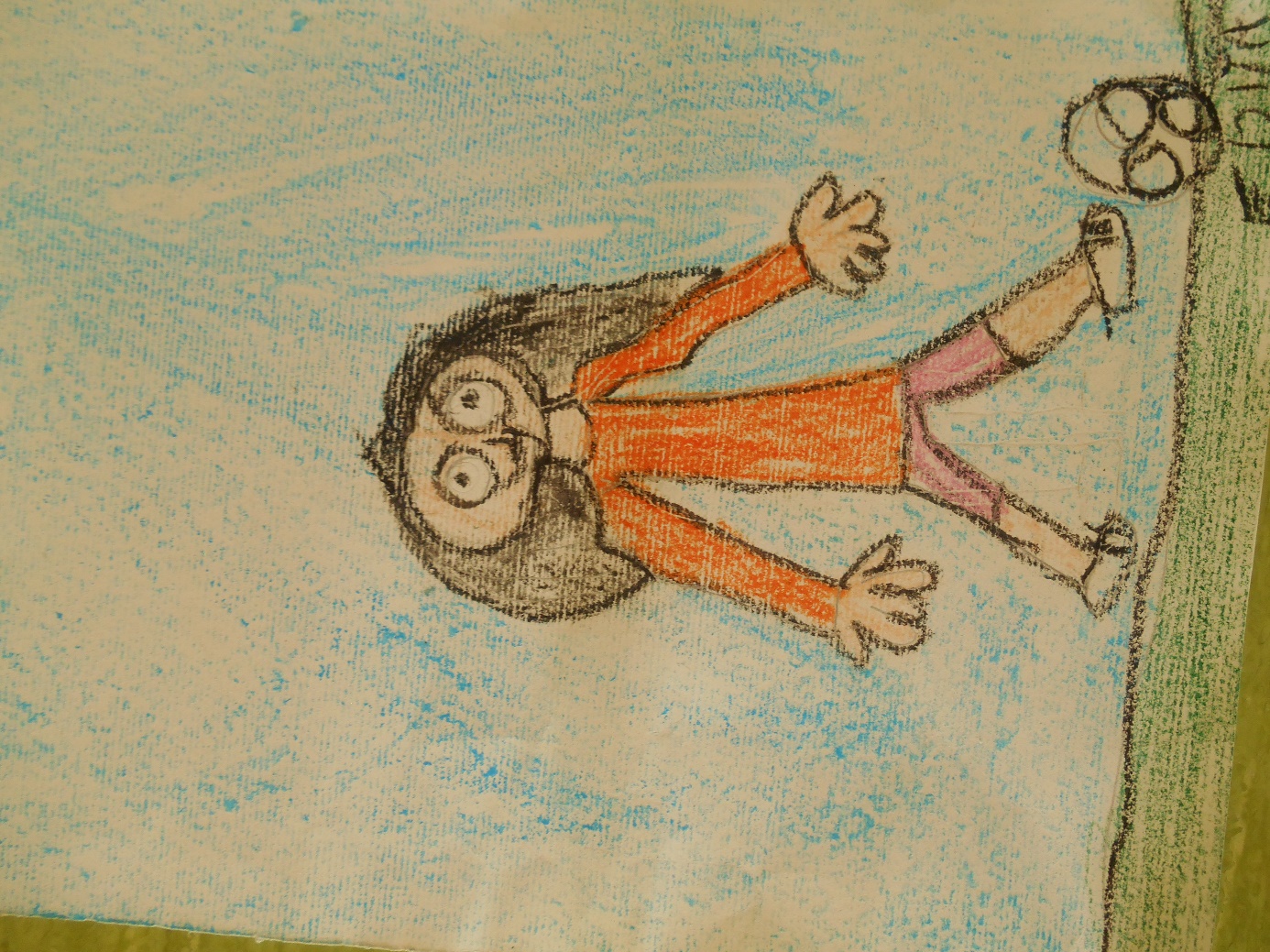 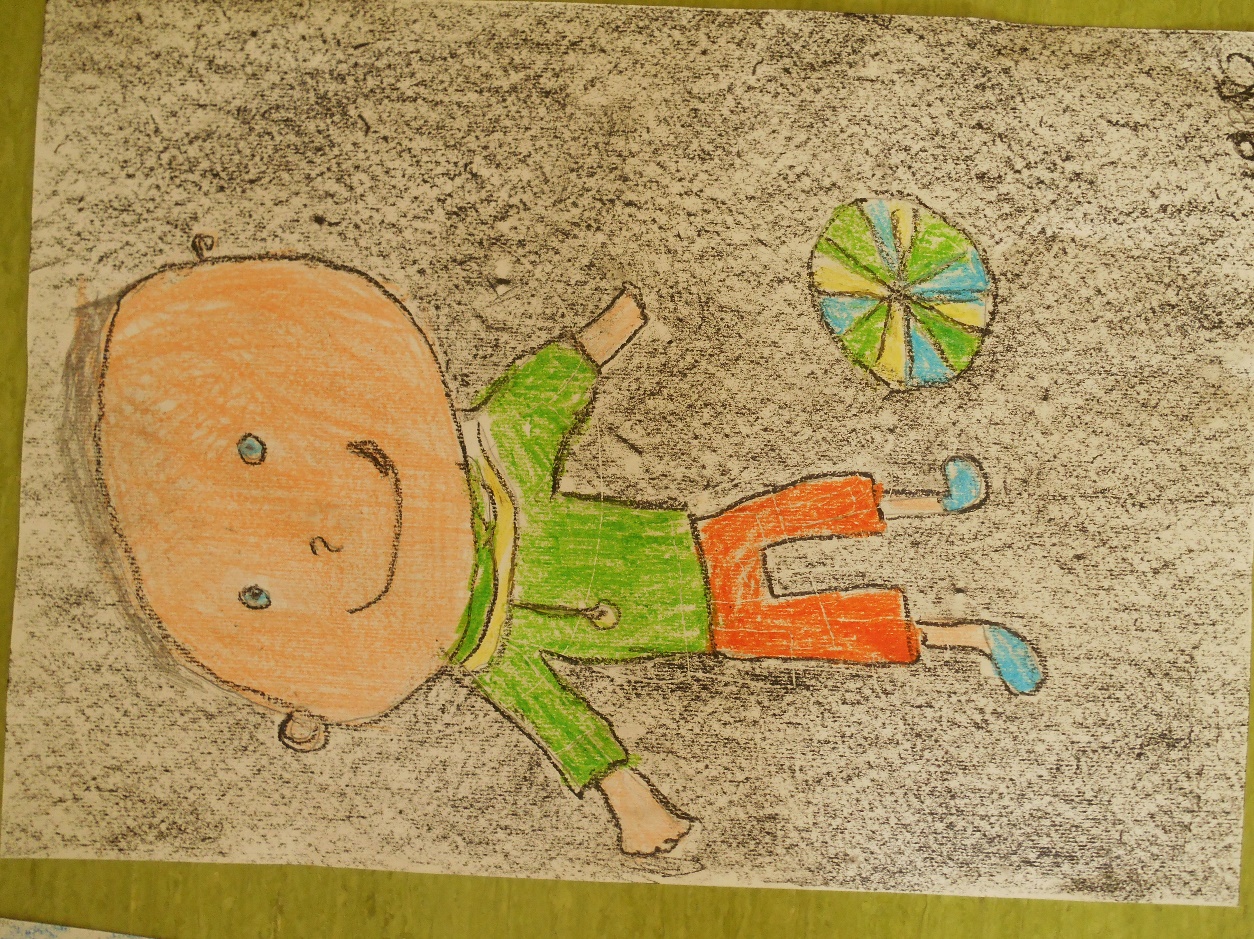 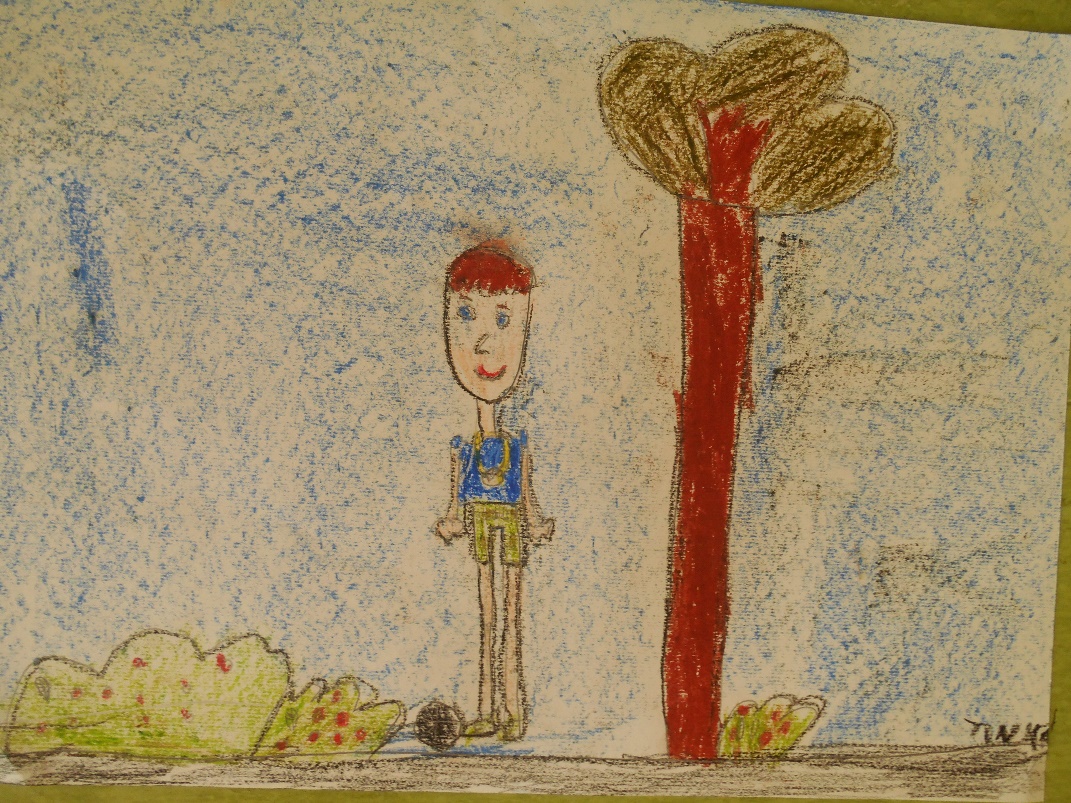 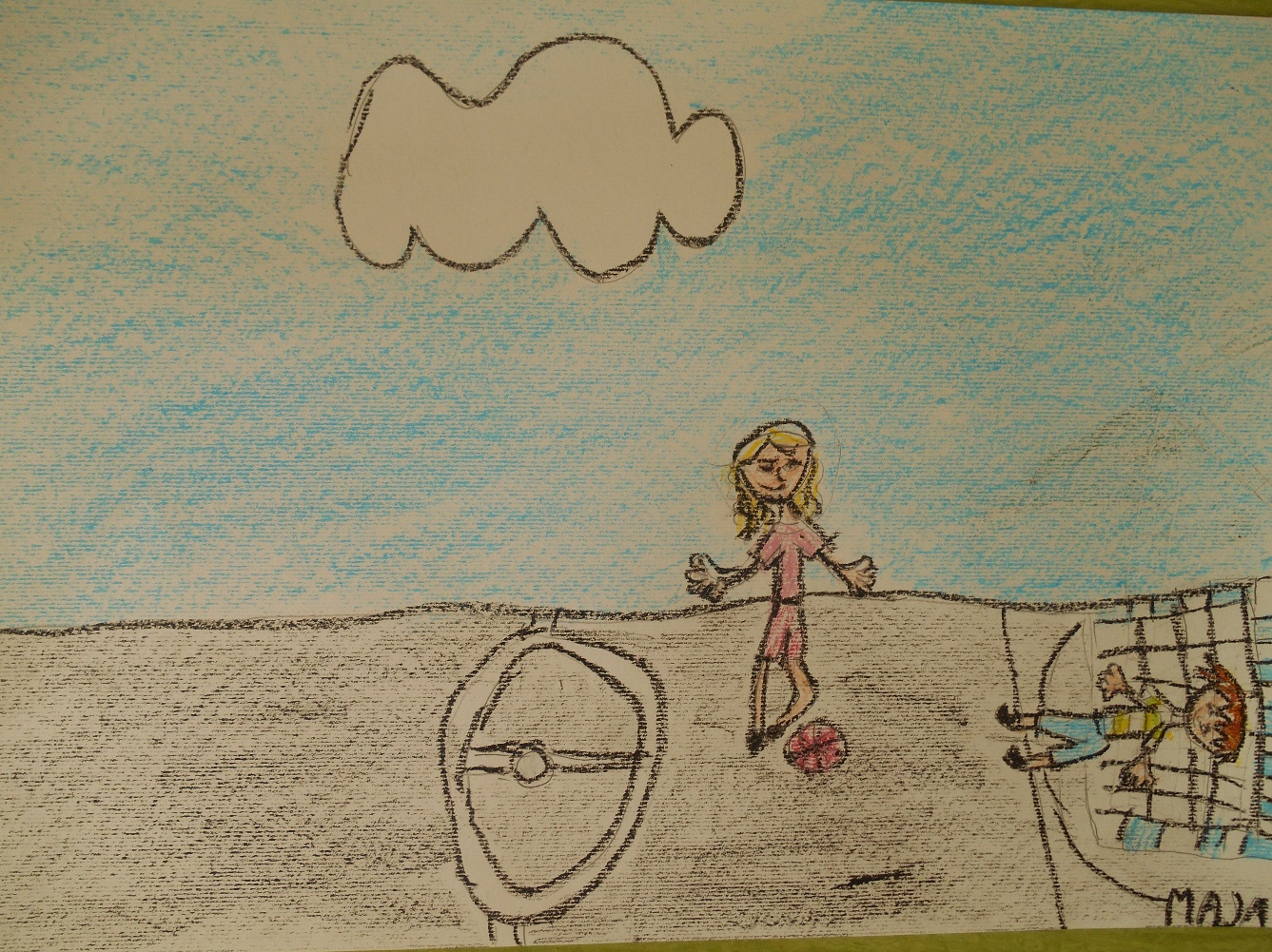 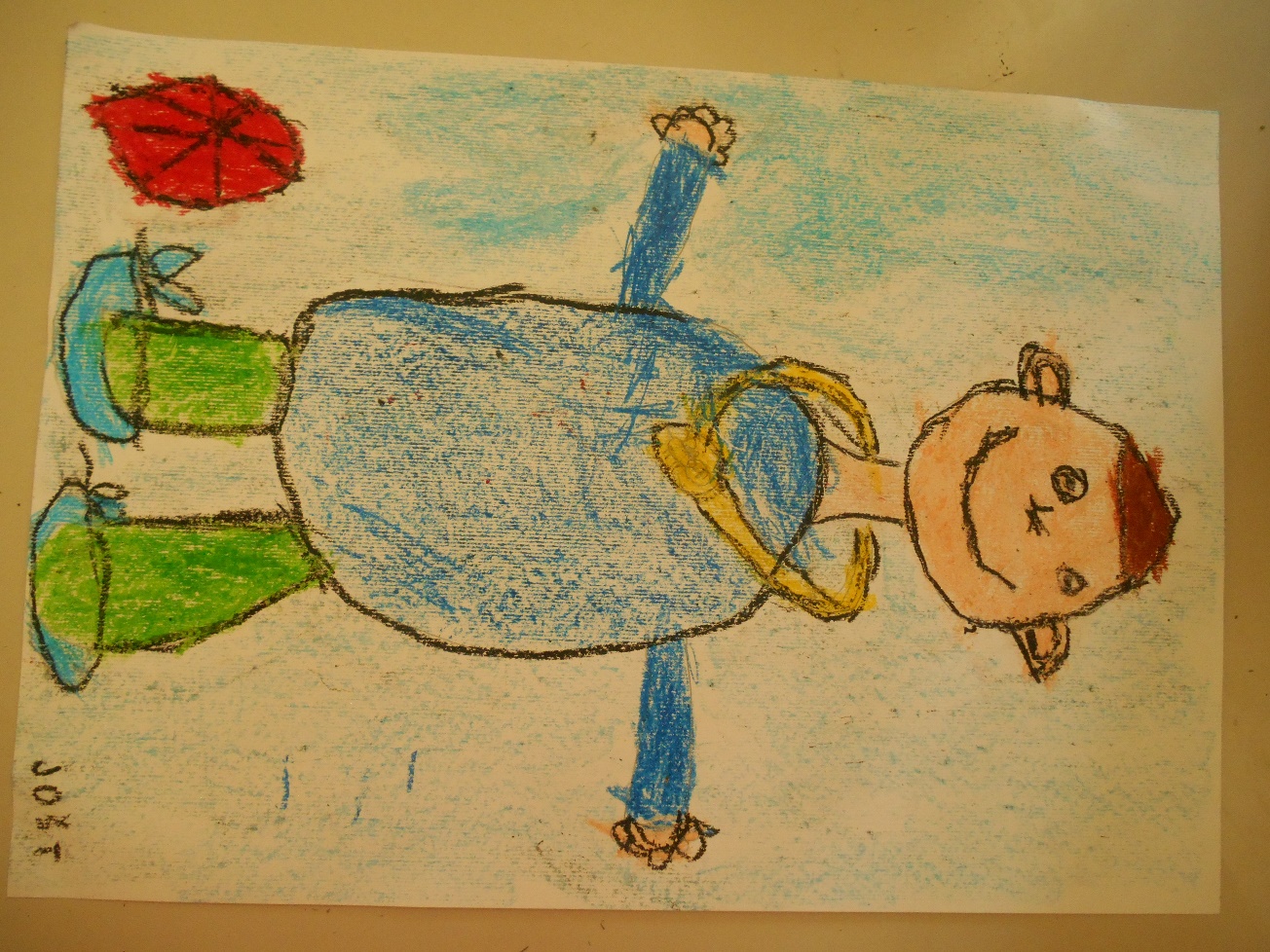 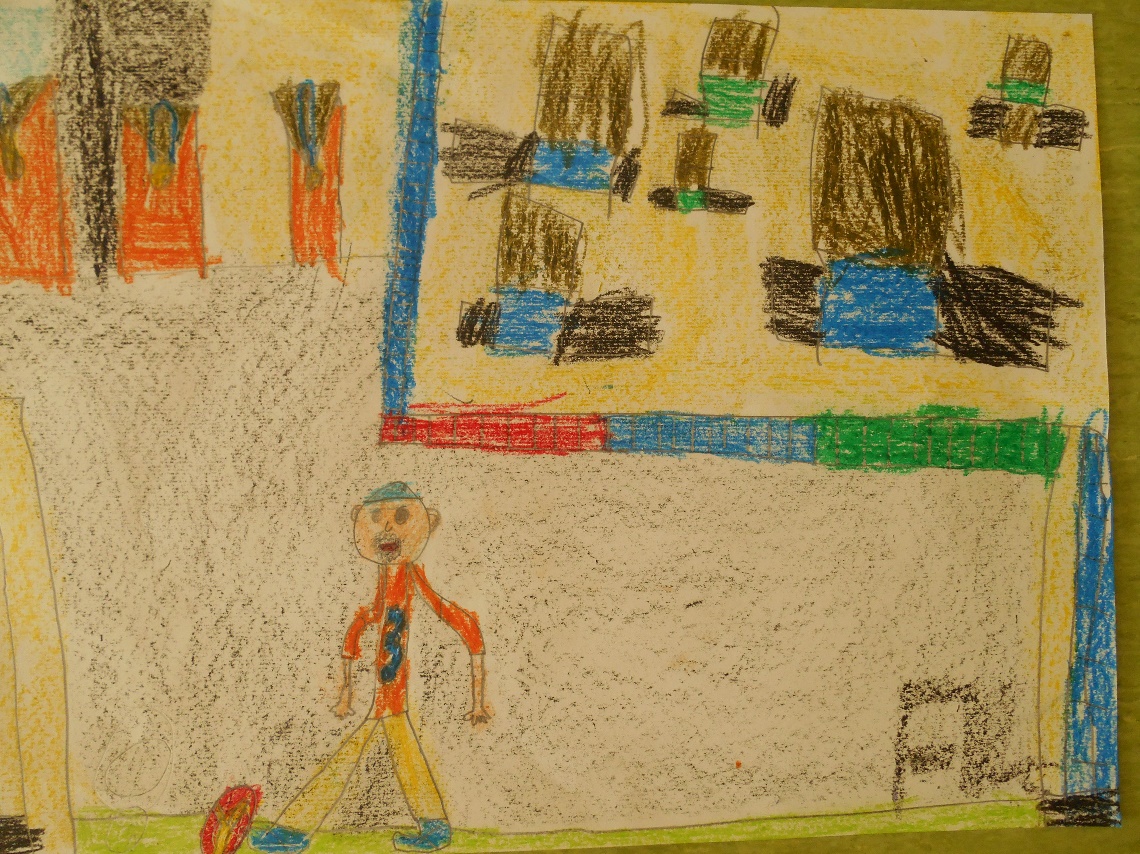 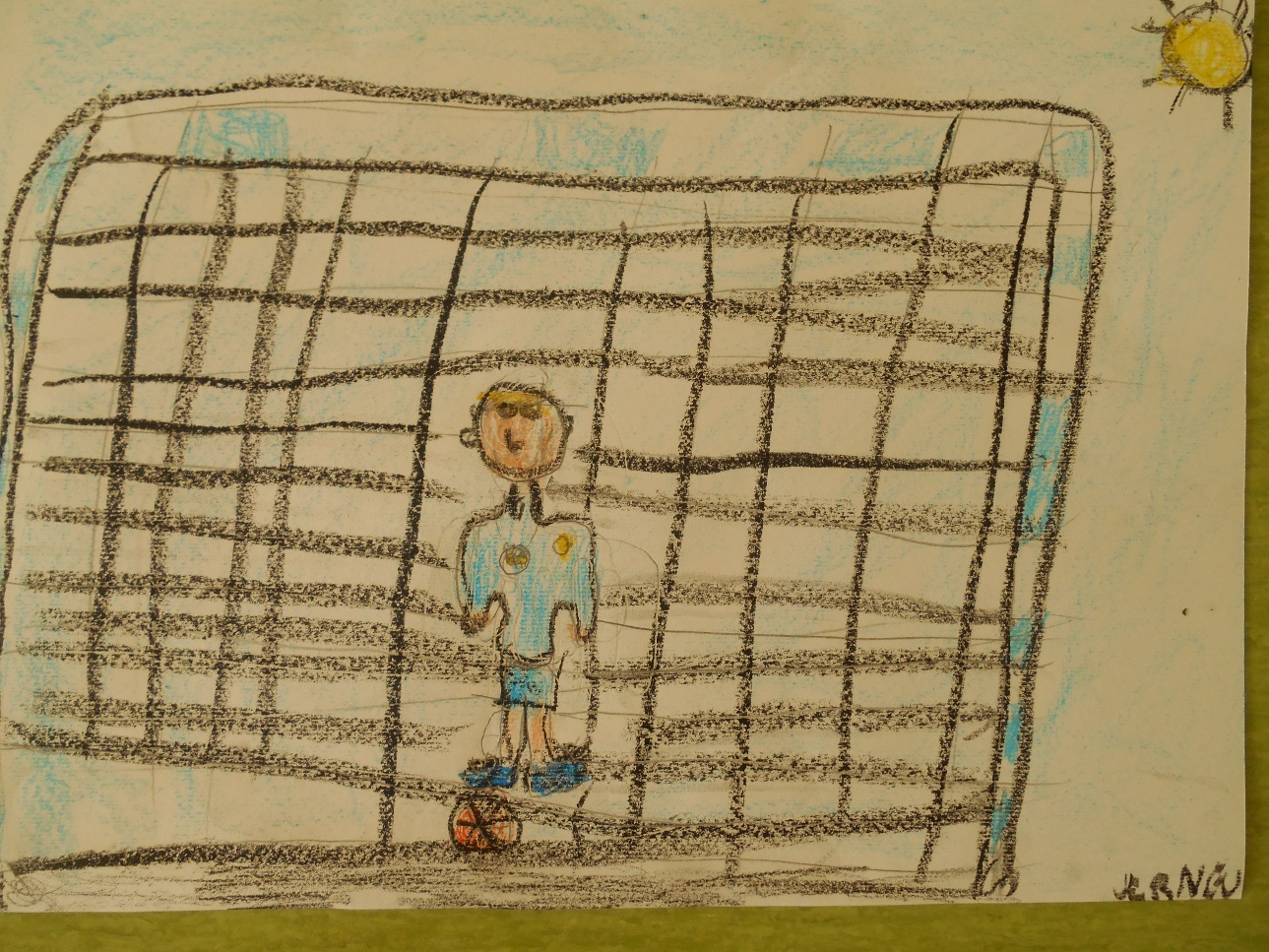 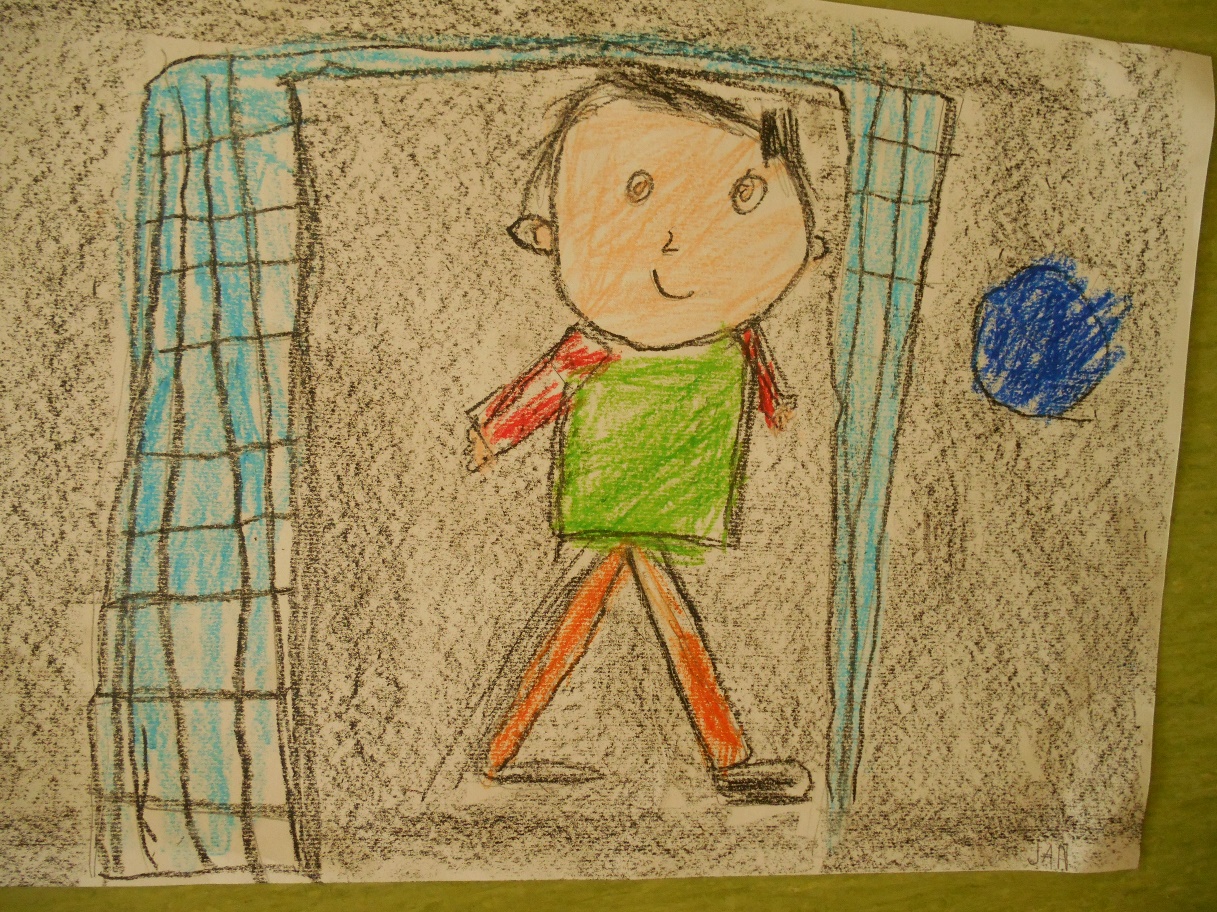 SLIKICE SO NARISALI UČENCI 1.A  RAZREDA.